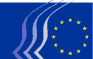 Comitetul Economic și Social EuropeanBruxelles, 20 aprilie 2017Cuprins:1.	AFACERI SOCIALE	32.	CONSUMATORI/AFACERI SOCIALE	43.	CREȘTERE ȘI INOVARE	54.	GUVERNANȚĂ ECONOMICĂ/INSTRUMENTE FINANCIARE/FISCALITATE	65.	INDUSTRIE/INOVARE	96.	PIAȚA INTERNĂ	117.	RELAȚII EXTERNE	118.	TRANSPORTURI	14Sesiunea plenară din 29 și 30 martie a fost marcată de prezența dnei Cecilia MALMSTRÖM, comisarul european pentru comerț, și a dnei Corina CREȚU, comisarul european pentru politica regională.În cursul sesiunii au fost adoptate următoarele avize:	AFACERI SOCIALE	Regulamentele Eurofound, Cedefop și EU-OSHARaportor: 	Christa SCHWENG („Angajatori” – AT)Coraportor:	Giulia BARBUCCI (Grupul „Lucrători – IT)Referință:	EESC-2016-05685-00-00-AS-TRAPunctele principale:În contextul revizuirii regulamentelor prin care au fost înființate cele trei agenții, CEDEFOP, EUROFOUND și EU-OSHA, CESE își exprimă opiniile cu privire la principiile generale care conduc activitatea acestor organisme și propune observații specifice pentru fiecare agenție.Comitetul salută faptul că structura echilibrată, tripartită a consiliului de administrație urmează să fie menținută. Comitetul consideră că tripartitismul este expresia unei abordări favorabile incluziunii, care respectă importanța rolului partenerilor sociali în căutarea unor soluții comune.În opinia CESE, obiectivele generale ale celor trei agenții ar trebui să fie definite uniform și mai cuprinzător pentru a „sprijini nevoile tuturor instituțiilor și organismelor UE, ale statelor membre și ale partenerilor sociali”.CESE susține că competențele referitoare la numirile de personal și la modificarea structurilor interne ale agenției respective ar trebui să aparțină directorului fiecărei agenții.CESE se pronunță împotriva reducerii numărului de membri ai comitetului executiv, întrucât acest lucru va dezavantaja grupul de interese care deține în prezent funcția de președinte, deoarece acesta nu va avea niciun alt purtător de cuvânt în cadrul consiliului executiv.CESE salută abordarea standardizată de numire a directorului executiv, care respectă aceleași linii ca abordarea EU-OSHA.CESE este convins că postul de director adjunct s-a dovedit a fi util și trebuie păstrat în cazul în care există. Având în vedere faptul că diferitele practici existente funcționează într-un mod corespunzător, Comitetul solicită o anumită flexibilitate pentru cele trei agenții.Persoană de contact:	Ana Dumitrache(Tel.: 0032 2 546 8131 – e-mail: ana.dumitrache@eesc.europa.eu)CONSUMATORI/AFACERI SOCIALEBăuturi spirtoaseRaportor:	Peter SCHMIDT (Grupul „Lucrători” – DE)Referință:	COM(2016) 750 final – 2016-392-CODEESC-2017-00058-00-00-AS-TRAPunctele principaleCESE salută inițiativa Comisiei de a alinia cadrul juridic actual pentru băuturile spirtoase la Tratatul privind funcționarea Uniunii Europene (TFUE) și de a asigura o concordanță între legislație și noile instrumente juridice ale UE, și anume în ceea ce privește informarea consumatorilor cu privire la produsele alimentare și crearea de sisteme în domeniul calității produselor agricole și alimentare. În special, CESE sprijină crearea unei legături mai strânse cu sectorul agricol. Această legătură este esențială pentru calitatea și reputația băuturilor spirtoase produse în UE.CESE recunoaște complexitatea exercițiului de realiniere și salută clarificarea și îmbunătățirile în domenii precum normele privind etichetarea termenilor compuși, a aluziilor și amestecurilor de băuturi spirtoase, precum și etichetarea opțională în ceea ce privește originea materiilor prime. În ceea ce privește indicațiile geografice (IG), CESE salută clarificarea normelor și a procedurilor privind IG și valoarea acordată tradiției și producției locale/teritoriale.CESE subliniază importanța menținerii nivelului actual de protecție pentru sectorul băuturilor spirtoase, astfel încât să se garanteze că valoarea adăugată și ocuparea forței de muncă vor rămâne în Europa. Ceea ce este esențial este locul în care produsul în cauză este distilat și fabricat, iar schimbarea terminologică care a fost introdusă nu ar trebui să implice o modificare majoră pentru acest sector. Referitor la prezentare și etichetare, CESE sugerează anumite îmbunătățiri la propunerea actuală, și anume în ceea ce privește importanța evitării oricărui tip de declarație falsă sau neînțelegere în legătură cu „aromele de imitație”, care ar putea fi înșelătoare pentru consumatori.Deși nu intră în domeniul de aplicare specific al propunerii Comisiei, CESE își reiterează recomandările anterioare cu privire la necesitatea unei abordări politice coerente și cuprinzătoare bazate pe evitarea consumului nociv de alcool, precum și pe promovarea consumului responsabil de alcool care să reducă riscurile pentru sănătate și consumul de alcool în rândul minorilor – nu numai pentru sectorul băuturilor spirtoase, ci și la nivel mai general. Informarea, educarea și sensibilizarea sunt aspecte esențiale în acest sens, iar CESE salută numeroasele inițiative din sectorul public și cel privat în acest context.Persoană de contact:	Monica Guarinoni(Tel.: 00 32 2 546 81 27 – e-mail: Monica.Guarinoni@eesc.europa.eu)CREȘTERE ȘI INOVAREInsule favorabile incluziuniiRaportor:	Stefano MALLIA (Grupul „Angajatori” – MT)Referință:	Aviz exploratoriu solicitat de Președinția maltezăEESC-2016-05508-00-00-AC-TRAPunctele principale:CESE consideră că:UE trebuie să depună un efort mai mare pentru a înțelege că provocările cu care se confruntă insulele sunt unice;domeniile-cheie de politici, cum ar fi piața unică, politica în domeniul concurenței, politica în domeniul transportului, politica de dezvoltare rurală și politica în domeniul pescuitului, dar și inițiativele și programele UE de sprijinire a educației, formării, tineretului și sportului trebuie aplicate cu mai multă flexibilitate în ceea ce privește economia insulelor;ar trebui reevaluate criteriile utilizate de Eurostat pentru a defini o regiune insulară;o atenție deosebită trebuie acordată persoanelor cu handicap și, în termeni mai generali, tuturor persoanelor dezavantajate;ar trebui să se acorde prioritate promovării accesului la servicii publice, promovării creșterii durabile și stimulării ocupării integrale a forței de muncă, competitivității și coeziunii în insulele europene;insulele și regiunile insulare oferă adesea oportunități unice pentru soluții în domeniul energiei curate – trebuie sprijinite toate eforturile Comisiei Europene în această direcție și, în special, tranziția insulelor la soluții 100 % curate în domeniul energiei;ar fi necesar un studiu aprofundat privind costurile suplimentare suportate de insulele europene;toate regiunile insulare sau statele membre insulare ar trebui considerate ca fiind eligibile pentru finanțarea legată de infrastructura din cadrul politicii de coeziune pentru perioada post-2020;Comisia ar trebui să definească un cadru legislativ mai adecvat pentru aplicarea ajutoarelor de stat în insule și regiunile insulare;trebuie intensificată coordonarea prin intermediul Grupului interservicii al Comisiei privind dezvoltarea teritorială și urbană.Persoană de contact: 	Helena Polomik(Tel.: 00 32 2 546 90 63 – e-mail: Helena.Polomik@eesc.europa.eu)GUVERNANȚĂ ECONOMICĂ/INSTRUMENTE FINANCIARE/FISCALITATERedresarea și rezoluția contrapărților centraleRaportor:	Antonio GARCÌA DEL RIEGO (Grupul „Angajatori” – ES)Referință:	COM(2016) 856 final – 2016/0365 (COD)EESC-2016-06466-00-00-AC-TRAPunctele principale:CESEsalută propunerea referitoare la „Cadrul pentru redresarea și rezoluția contrapărților centrale” (CCP) și subliniază că este extrem de important să se transpună decizia deja adoptată de G20 privind guvernanța globală a contrapărților centrale, precum și recomandările specifice formulate de Consiliul pentru Stabilitate Financiară într-o legislație armonizată cu caracter obligatoriu care să asigure condiții de concurență echitabile și sigure la nivel mondial;ar dori să existe un grad de flexibilitate care să permită adaptarea regulamentului propus la viitoarea evoluție a consensului internațional privind reglementarea CPC-urilor, și anume la recomandările Consiliului pentru Stabilitate Financiară (CSF);consideră că instituirea unei autorități unice de supraveghere și a unei autorități unice de rezoluție a contrapărților centrale ar garanta că noul regulament este pus în aplicare cu cea mai mare eficiență și în mod standardizat;recomandă cu fermitate luarea în considerare a utilizării sau a extinderii sferei de competență a BCE pentru ca aceasta să devină atât supraveghetor european central al contrapărților centrale, sub egida mecanismului unic de supraveghere (MUS), cât și autoritate centrală de rezoluție, sub egida BCE/Eurosistemului;solicită ca orice salvare a CPC-urilor cu banii contribuabililor să fie exclusă, în special pentru CPC-urile țărilor terțe. Opțiunea inclusă în prezent referitoare la sprijinul public extraordinar în anumite condiții ar putea crea o situație de hazard moral;este de părere că ar trebui acordată o atenție deosebită modului în care ar putea fi afectate contrapărțile nefinanciare (NFC) și activele client segregate ale participanților compensatori indirecți.Persoană de contact: 	Gerald Klec(Tel: 00 32 2 546 9909 – email: gerald.klec@eesc.europa.eu)Cadrul de reglementare al UE pentru serviciile financiareRaportor:	Milena ANGELOVA (Grupul „Angajatori” – BG)Referință:	COM(2016) 855 finalEESC-2016-06465-00-00-AC-TRAPunctele principale:CESEsalută cererea de contribuții, întrucât reprezintă un instrument inovator, informativ și util pentru evaluarea impactului inițiativelor legislative la nivelul UE, și speră că aceasta va deveni o practică obișnuită în viitor;admite faptul că principiile fundamentale ale recentelor reforme financiare nu pot fi contestate și că noile norme au consolidat stabilitatea și reziliența sistemului financiar;subliniază importanța cadrului de reglementare al UE pentru serviciile financiare în accelerarea finalizării unei uniuni a piețelor de capital (UPC);salută abordarea punerii reformei în contextul scopului mai amplu de realizare a unui echilibru mai bun între obiectivele de stabilitate financiară și de creștere economică;îndeamnă statele membre să nu impună sarcini și restricții inutile atunci când transpun normele UE;este de acord cu faptul că trebuie acordată o atenție deosebită băncilor, deoarece acestea oferă servicii importante de interes general pentru public și reprezintă principala sursă de finanțare pentru IMM-uri;solicită factorilor de decizie europeni să accelereze reforma structurală a sectorului bancar din UE, inclusiv prin rezolvarea impasului cu colegiuitorii în ceea ce privește propunerea legislativă a Comisiei Europene pentru un regulament privind măsurile structurale de ameliorare a rezilienței instituțiilor de credit din UE;consideră că legislația nu reprezintă întotdeauna cel mai adecvat răspuns politic și invită Comisia ca, ori de câte ori este posibil, să opteze pentru soluții fără caracter legislativ și bazate pe piață.Persoană de contact: 	Gerald Klec(Tel: 00 32 2 546 9909 – email: gerald.klec@eesc.europa.eu)Tipologiile teritoriilorCategoria CReferință:	COM(2016) 788 final – 2016/0393 (COD)EESC-2017-01107-00-00-AC-TRAPunctele principale:Întrucât susține fără rezerve conținutul propunerii și acesta nu face obiectul niciunei observații din partea sa, Comitetul a hotărât să emită un aviz favorabil cu privire la textul propus.Persoană de contact: 	Helena Polomik(Tel.: 00 32 2 546 90 63 – e-mail: Helena.Polomik@eesc.europa.eu)Reforma bancară – Modificarea cerințelor de capital și a cadrului de rezoluțieRaportor:	Daniel MAREELS (Grupul „Angajatori” – BE)Referință:	COM(2016) 850 final – 2016/0360 (COD)COM(2016) 851 final – 2016/0361 (COD)COM(2016) 852 final – 2016/0362 (COD)COM(2016) 854 final – 2016/0364 (COD)EESC-2016-06799-00-00-AC-TRAPunctele principale:CESEîntâmpină favorabil pachetul de propuneri al Comisiei și speră că va contribui efectiv la completarea eforturilor întreprinse după criză în vederea reformării sectorului financiar;salută cu căldură viziunea globală și integrată subiacentă: mai multe obiective importante din domenii diverse să fie reconciliate și reunite în aceste propuneri, fără a desconsidera principiile;consideră că diversele măsuri propuse contribuie în mod incontestabil la consolidarea cadrului european prudențial și de rezoluție pentru bănci. Acest lucru este fundamental pentru obiectivul de reducere a riscurilor în sectorul financiar și pentru îmbunătățirea rezilienței instituțiilor;are convingerea că efectul de reducere a riscului vizat de aceste propuneri va permite înregistrarea de progrese în realizarea în continuare a uniunii bancare și a celui de-al treilea pilon al acesteia, sistemul european de asigurare a depozitelor. Făcând acest lucru, propunerile vor aduce o contribuție pozitivă la restabilirea încrederii clienților și a consumatorilor în sectorul financiar;de asemenea, salută ferm atenția acordată finanțării economiei. Întrucât nivelul actual al investițiilor continuă să fie insuficient, nu ar trebui ratată nicio ocazie de a crea oportunități noi și suplimentare pentru redresarea economică. Băncile au de jucat un rol major în calitate de intermediar pe piețele de capital, iar împrumuturile bancare vor rămâne fără îndoială și în viitor cea mai importantă sursă de finanțare pentru familii și IMM-uri. Ar trebui depuse mai mari eforturi în acest domeniu în favoarea IMM-urilor, care reprezintă coloana vertebrală a economiei europene. Comitetul solicită confirmarea și extinderea în continuare a „factorului de sprijinire a IMM-urilor”;consideră că, în continuare, trăsăturile specifice și posibilitățile băncilor de dimensiuni mici și de complexitate redusă nu sunt suficient luate în considerare. Acest lucru este valabil în mod special pentru principiul proporționalității. Ar trebui pusă în prim-plan o abordare mai structurată și mai avansată, în favoarea mai multor instituții și în mai multe domenii. Acestor instituții nu trebuie să le fie impuse obligații sau sarcini excesive;apreciază faptul că au fost luate în considerare un număr de caracteristici specifice ale UE. Un exemplu în acest sens sunt adaptările angajamentelor internaționale, astfel încât să se țină seama de specificitățile europene;consideră că este în continuare important ca Europa să joace un rol de lider în activitatea internațională în desfășurare și viitoare privind reforma sectorului financiar;consideră că este în interesul tuturor actorilor implicați și al părților interesate să se urmărească claritatea și securitatea juridică în elaborarea noilor norme, pentru care, în plus, ar trebui prevăzut un termen de punere în aplicare adecvat;pentru a evita și neutraliza potențialul impact negativ al intrării în vigoare a noilor standarde internaționale de raportare financiară – IFRS 9 asupra finanțării economiei reale, Comitetul pledează pentru finalizarea rapidă a măsurilor tranzitorii prevăzute în cadrul acestui nou standard internațional de contabilitate.Persoană de contact: 	Gerald Klec(Tel: 00 32 2 546 9909 – email: gerald.klec@eesc.europa.eu)INDUSTRIE/INOVARETurismul nautic și maritimRaportor:	Tony ZAHRA (Grupul „Angajatori” – MT)Referință:	Aviz exploratoriuEESC-2016-05923-00-00-PA-TRAPunctele principale:În ciuda rezilienței puternice și a redresării rapide a turismului în vremuri de criză, Comitetul consideră important să se analizeze și să se abordeze provocările și oportunitățile din domeniul turismului nautic și maritim, în special în zona Mediteranei, datorită relevanței sale deosebite și a contribuției substanțiale la economia europeană.Comitetul pledează pentru instituirea unui grup format din state membre din Mediterana de Vest și din țări terțe, pentru a aborda în comun problema creșterii albastre și a infrastructurii verzi și albastre pentru a reface ecosistemele degradate. Întrucât turismul în sine este un generator semnificativ de deșeuri, această situație impune măsuri inovatoare, care pot atenua problemele legate de deșeuri, în corelare cu aplicarea coordonată și eficientă a reglementărilor.Persoană de contact:	Jean-Pierre Faure(Tel.: 00 32 2 546 96 15 – e-mail: jean-pierre.faure@eesc.europa.eu)O strategie spațială pentru EuropaRaportor:	Mindaugas MACIULEVIČIUS (Grupul „Activități diverse” – LT)Referință:	COM(2016) 705 finalINT/809 – EESC-2016-05992-00-00-PA-TRAPunctele principale:CESE:salută comunicarea Comisiei intitulată „O strategie spațială pentru Europa”;își reiterează sprijinul ferm pentru o politică spațială orientată spre nevoile civile;invită Comisia ca, împreună cu Banca Europeană de Investiții, să identifice noi opțiuni de finanțare pentru a încuraja investitorii privați;solicită implicarea activă a tuturor statelor membre;consideră că educarea și sensibilizarea publicului în ceea ce privește beneficiile informării și datele puse la dispoziție prin intermediul activităților spațiale sunt de maximă importanță;invită Comisia să testeze fezabilitatea creării unui portal unic;solicită o nouă abordare a utilizării datelor.Persoană de contact:	Daniel Squerzi(Tel.: 00 32 2 546 92 50 – e-mail: daniel.squerzi@eesc.europa.eu)PIAȚA INTERNĂInsolvența întreprinderilorRaportor:	Antonello PEZZINI (Grupul „Angajatori” – IT)Coraportor:	Franca SALIS-MADINIER (Grupul „Lucrători” – FR)Referință:	COM(2016)0723 final – 2016/0359 (COD)EESC-2016-06275-00-02-PA-TRAPunctele principale:CESE:susține ideea ca propunerea să ia forma unui regulament și să realizeze fără rețineri o armonizare maximă a sistemelor existente;subliniază că obligația pe care o are conducerea societății de a informa angajații și de a se consulta cu aceștia înainte și în cursul negocierilor trebuie să fie expres menționată în directivă;recomandă garantarea, în caz de insolvență, a faptului că toți lucrătorii din toate statele membre beneficiază de statutul de creditori prioritari;consideră că este necesar să se verifice criteriile de fiabilitate a antreprenorilor din perspectiva comportamentului profesional onest șisolicită ca directiva să considere drept practică ilegală utilizarea abuzivă de către administratorul întreprinderii a procedurii de insolvență pentru a nega drepturile lucrătorilor.Persoană de contact:	Marie-Laurence Drillon(Tel.: 00 32 2 546 83 20 – e-mail: marie-laurence.drillon@eesc.europa.eu)RELAȚII EXTERNEViitorul oceanelor noastreRapporteur:	Jan SIMONS (Grupul „Angajatori” – NL)Punctele principale:CESE salută Comunicarea comună a Comisiei Europene și a Înaltului Reprezentant al Uniunii pentru afaceri externe și politica de securitate privind o mai bună guvernanță a oceanelor și împărtășește preocuparea tot mai mare cu privire la necesitatea unei mai bune guvernanțe și protecții a oceanelor, întrucât activitatea umană este în creștere (pescuitul nedurabil, protecția necorespunzătoare, turismul, traficul intens, poluarea).CESE consideră că actualul cadru de guvernanță internațională a oceanelor nu este în măsură să asigure gestionarea durabilă a oceanelor și a resurselor acestora și că este imperativ să se ia măsuri urgente. Cu toate acestea, Comisia și Înaltul Reprezentant trebuie încă să stabilească prioritățile în ceea ce privește amenințările cu care se confruntă în prezent oceanele noastre, pentru a reflecta în mod corespunzător nevoia urgentă de acțiune.Una dintre cauzele guvernanței internaționale ineficiente a oceanelor este reprezentată de lacunele existente în cadrul actual de guvernanță internațională a oceanelor. CESE recomandă Comisiei și Înaltului Reprezentant să caute soluții pentru aceste lacune și inconsecvențe, întărind totodată controlul respectării normelor existente, de exemplu, prin îmbunătățirea punerii în aplicare a Directivei-cadru „Strategia pentru mediul marin”. UE ar trebui să evite propunerea unei noi legislații, în contextul în care punerea în aplicare mai bună și mai coordonată a normelor și reglementărilor existente ar fi mai eficientă.CESE consideră că UE ar putea juca un rol important în îmbunătățirea guvernanței oceanelor noastre, în special prin sprijinirea cercetării științifice asupra oceanelor lumii. Datele disponibile în prezent trebuie utilizate în mod corespunzător și eficient. Prin urmare, Comitetul încurajează cu fermitate UE să transforme Rețeaua europeană de observare și date privind mediul marin într-o rețea mondială de date privind mediul marin. UE ar putea deveni un centru de coordonare pentru această activitate de cercetare.De asemenea, CESE recomandă UE să colaboreze cu țările partenere pentru a reduce amenințările și riscurile la adresa securității maritime, cum ar fi pirateria și traficul de persoane, arme și droguri, valorificând, în același timp, capacitățile unor organisme precum nou-înființata Agenție Europeană pentru Paza de Frontieră și de Coastă, Agenția Europeană pentru Siguranță Maritimă (EMSA) și Agenția Europeană pentru Controlul Pescuitului (EFCA).CESE încurajează cu fermitate înființarea unui forum al părților interesate la nivelul UE, dedicat oceanelor și mărilor din întreaga lume, în special deoarece guvernanța oceanelor este o problemă transversală, care implică o serie de părți interesate.CESE consideră că guvernanța oceanelor ar trebui să asigure echilibrul dintre dezvoltarea socioeconomică și conservarea marină. Tehnologiile de exploatare a resurselor fundului mării trebuie aplicate cu atenție și prudență.Nu în ultimul rând, CESE observă că în comunicarea comună se face referire atât la guvernanța oceanelor, cât și a mărilor, motiv pentru care sugerează ca titlul comunicării să devină „O agendă pentru viitorul oceanelor și mărilor noastre”.Persoană de contact:Laura Ernšteina(Tel.: 00 32 2 546 9194 – e-mail: Laura.Ernsteina@eesc.europa.eu)Instrumente de apărare comercială – metodologieRaportor:	Christian BÄUMLER (Grupul „Lucrători”– DE)Coraportor:	Andrés BARCELÓ DELGADO (Grupul „Angajatori”–ES)Punctele principale:CESE și-a asumat un angajament față de comerțul deschis și echitabil și recunoaște valoarea acestuia ca factor de creștere economică și de locuri de muncă. De aceea, CESE solicită condiții de concurență echitabile între producătorii europeni și cei care exportă din țările terțe, precum și instrumente eficiente de apărare comercială.Comitetul consideră că, în ansamblu, propunerea Comisiei oferă o abordare echilibrată între problema statutului de economie de piață al Chinei, pe de o parte, și obiectivul de a avea o metodă eficientă de calcul al dumpingului, pe de altă parte.CESE sprijină propunerea Comisiei potrivit căreia marja de dumping nu ar trebui să fie calculată folosind metodologia standard, ci pe baza unor valori de referință care să țină cont de costurile de producție și de vânzare denaturate în mod semnificativ. CESE subliniază că, în avizul său din 2016 privind păstrarea locurilor de muncă durabile și a creșterii în industria siderurgică, acesta a solicitat deja ca metodologia standard să nu fie utilizată în cadrul anchetelor antidumping și antisubvenție privind importurile din China, atâta timp cât țara nu îndeplinea cele cinci criterii ale UE pentru statutul de economie de piață.CESE salută intenția Comisiei de a utiliza criterii specifice pentru a stabili dacă există denaturări semnificative în situația de pe piață. Comitetul observă că respectarea standardelor OIM și a acordurilor multilaterale în materie de mediu ar trebui, de asemenea, să fie luate în considerare.CESE solicită Parlamentului și Consiliului să afirme în mod clar că Comisia va publica rapoarte de țară specifice pentru fiecare țară cu denaturări majore pe piața internă.CESE constată, totuși, că se mai pot face îmbunătățiri în propunerea Comisiei de modificare a regulamentului antidumping de bază în ceea ce privește eficiența și practicabilitatea procesului de anchetă antidumping (statutul juridic, fezabilitatea și pertinența rapoartelor propuse), în special în ceea ce privește sarcina probei, care nu ar trebui să treacă în responsabilitatea industriei europene.În plus, CESE subliniază faptul că procedura de plângeri antidumping trebuie să fie accesibilă și întreprinderilor mici și mijlocii. De asemenea, CESE observă faptul că eficiența procedurilor privind instrumentele de apărare comercială este, de asemenea, legată de propunerea de modernizare a instrumentelor de apărare comercială din 2013, inclusiv de regula taxei celei mai mici. CESE insistă asupra faptului că este extrem de important ca pachetul de modernizare a instrumentelor de apărare comercială să fie, de asemenea, finalizat și adoptat în lunile următoare, pentru a produce un sistem solid și eficient de apărare comercială și pentru a asigura locuri de muncă și creștere economică în UE.Persoană de contact: Tzonka IOTZOVA(Tel.: 00 32 2 546 8978 – e-mail: Tzonka.Iotzova@eesc.europa.eu )TRANSPORTURIAbrogarea regulamentelor din sectorul transporturilorRapporteur:	Jan SIMONS („Angajatori” – NL)Referință:	COM(2016) 745 final – 2016/0368 (COD)EESC-2017-00448-00-00-AS-TRAPunctele principale:În contextul programului REFIT și al angajamentului pentru „o mai bună legiferare”, având ca obiectiv stabilirea unui cadru de reglementare adecvat și de înaltă calitate, așa cum este specificat în acordul interinstituțional privind o mai bună legiferare dintre Parlamentul European, Consiliul Uniunii Europene și Comisia Europeană, aceasta din urmă propune abrogarea a trei regulamente care au devenit caduce.CESE a sprijinit dintotdeauna ideea că cadrul de reglementare trebuie să fie adecvat și de înaltă calitate, transparent, clar și ușor de utilizat de către statele membre și părțile interesate, în acest caz în sectorul transportului pe căi navigabile interioare și în cel al transportului rutier de mărfuri.În urma consultării cu organizațiile reprezentative interesate, CESE conchide că propunerea Comisiei de abrogare a Regulamentului (CEE) nr. 1101/89 al Consiliului (regulament temporar privind dezmembrarea navelor de transport pe căi navigabile interioare) și a regulamentelor (CE) nr. 2888/2000 (alocarea licențelor de transport de marfă în Elveția) și (CE) nr. 685/2001 (licențele de transport de marfă în Bulgaria și România înainte de aderarea la UE), poate fi susținută.Persoană de contact:	Agota BAZSIK(Tel.: 00 32 2 546 8658 – e-mail: Agota.Bazsik@eesc.europa.eu)_____________SESIUNEA PLENARĂ 
 
DIN 29 ȘI 30 MARTIE 2017 
 
SINTEZA AVIZELOR ADOPTATEPrezentul document este disponibil în limbile oficiale ale UE pe site-ul internet al Comitetului, la adresa:http://www.eesc.europa.eu/?i=portal.fr.documents#/boxTab1-2Avizele menționate pot fi consultate online prin intermediul motorului de căutare al Comitetului:http://www.eesc.europa.eu/?i=portal.fr.opinions-search